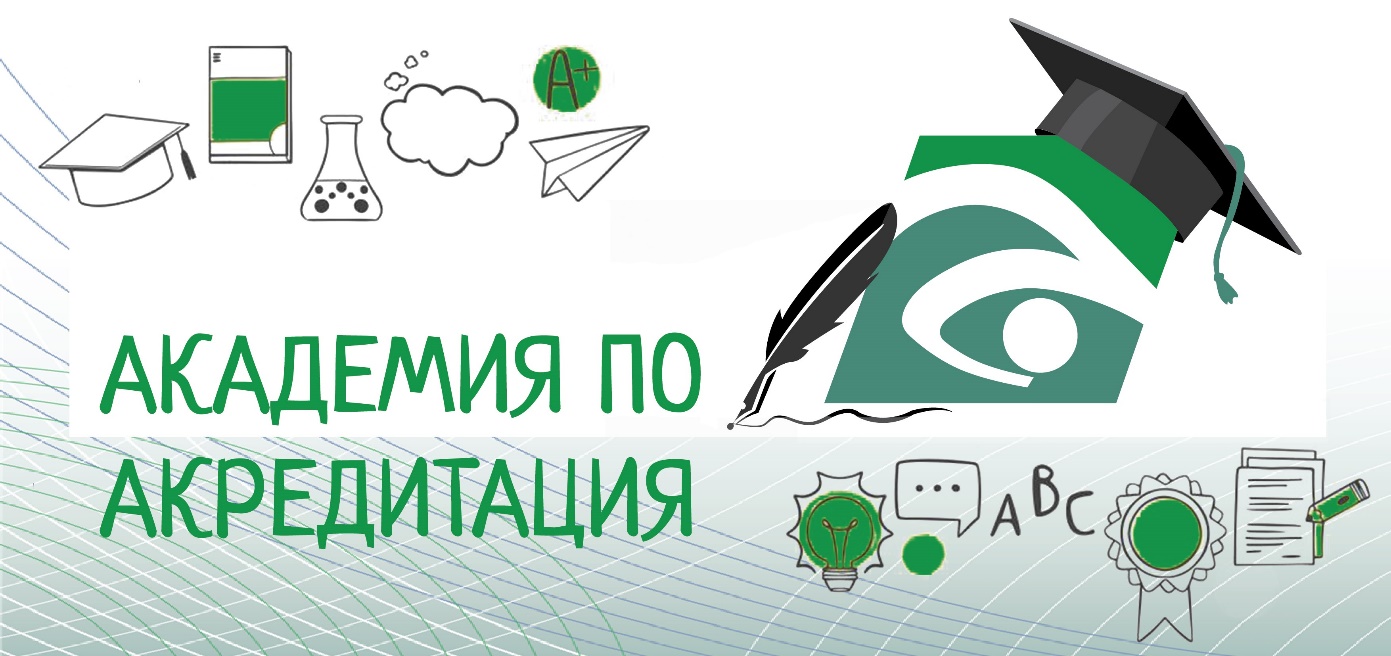 ПРОГРАМАза обучениеТЕМА: Изисквания за дейността на медицинските лаборатории. Медицински лаборатории. Изисквания за качество и компетентност (ISO 15189:2022)Дата на провеждане: 15 март 2024 г.Лектор: Милена Димитрова09.30 – 11.00Преглед на изисквания за качество и компетентност към медицинските лаборатории. БДС EN ISO 15189:2023 (ISO 15189:2022):1 Обхват2 Нормативни препратки3  Термини и определения4. Общи изисквания: 4.1 Безпристрастност 4.2 Конфиденциалност 4.3 Изисквания към пациентите11.00 – 11.10почивка11.10 – 12.30БДС EN ISO 15189:2023 (ISO 15189:2022):5    Изисквания относно структурата 5.1	Юридическо лице 5.2	Ръководител на лаборатория 5.3	Лабораторни дейности 5.4	Структура и отговорности 5.5	Цели и политики 5.6	Управление на риска12.30 – 13.00обедна почивка13.00 – 15.00БДС EN ISO 15189:2023 (ISO 15189:2022): 6	Изисквания за ресурси 6.1	Общи изисквания 6.2	Персонал 6.3	Съоръжения и условия на околната среда 6.4	Оборудване	 6.5	Калибриране на оборудването и метрологична проследимост 6.6	Реактиви и консумативи 6.7	Споразумения за услуги 6.8	Външно предоставени продукти и услуги7	Изисквания към процесите 7.1	Общи изисквания 7.2	Преданалитични процедури 7.3	Аналитични процедури 7.4	Следанлитчни процедури 7.5	Несъответстваща работа 7.6	Контрол на управление на данни и информация 7.7	Жалби 7.8	Планиране на непрекъснатост и готовност за извънредни ситуации15.00 – 15.10почивка15.10 – 16.30БДС EN ISO 15189:2023 (ISO 15189:2022): 8	Изисквания към системата за управление 8.1	Общи изисквания 8.2	Документация на системата за управление 8.3	Контрол на документите на системата за управление	 8.4	Контрол на записите 8.5	Действия за справяне с рисковете и възможностите за подобрение 8.6	Подобрение 8.7	Несъответствия и коригиращи действия 8.8	Оценки 8.9	Прегледи на ръководството16.30 - 17.00Дискусии, обсъждане на конкретни казуси.